DESCRIPTIF DE L’ACTIVITÉÉVALUATION – COMPRÉHENSION  ÉCRITE – NIVEAU A1.1Lisez les textes à gauche et observez les images à droite. Répondez à la question en cochant () la case correcte.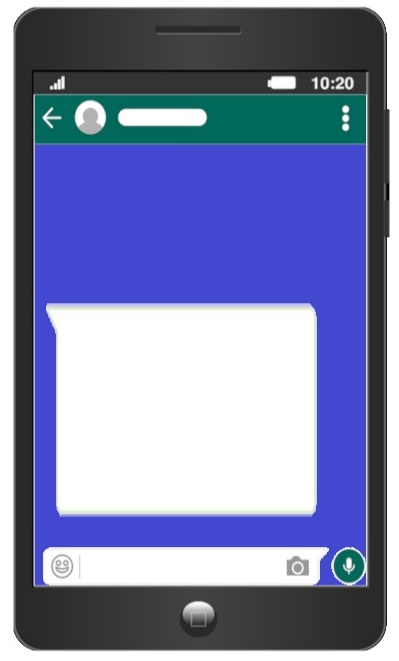 1. Où devez-vous aller ?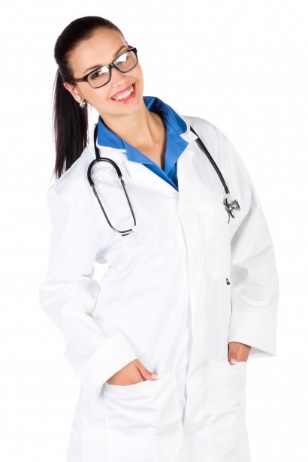 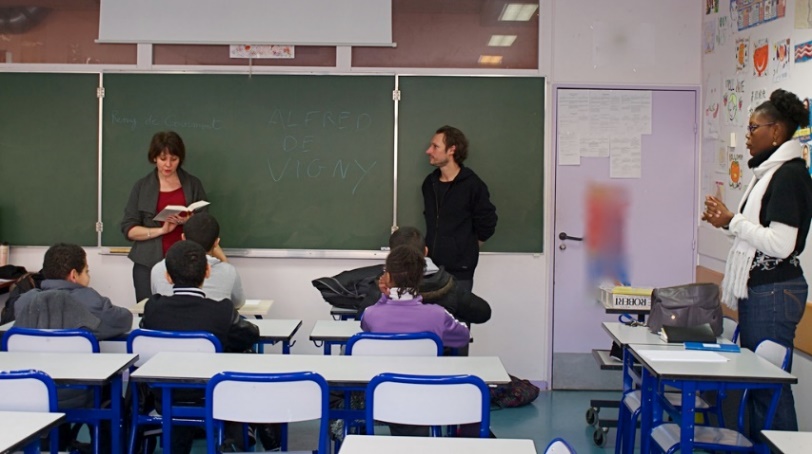 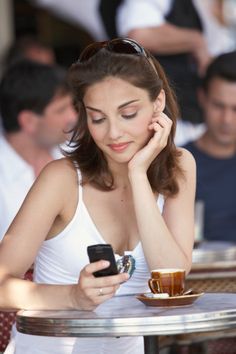 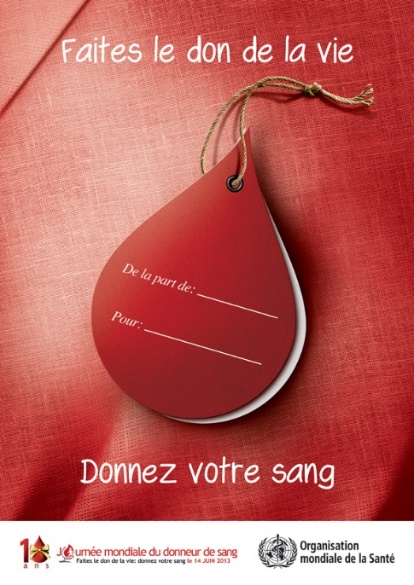 2. Qu’est-ce qu’on propose ici ?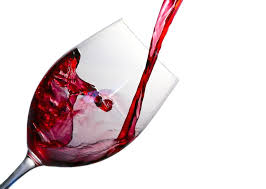 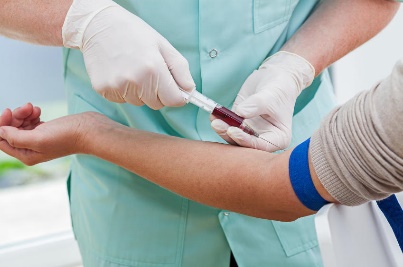 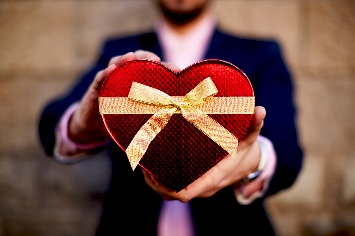 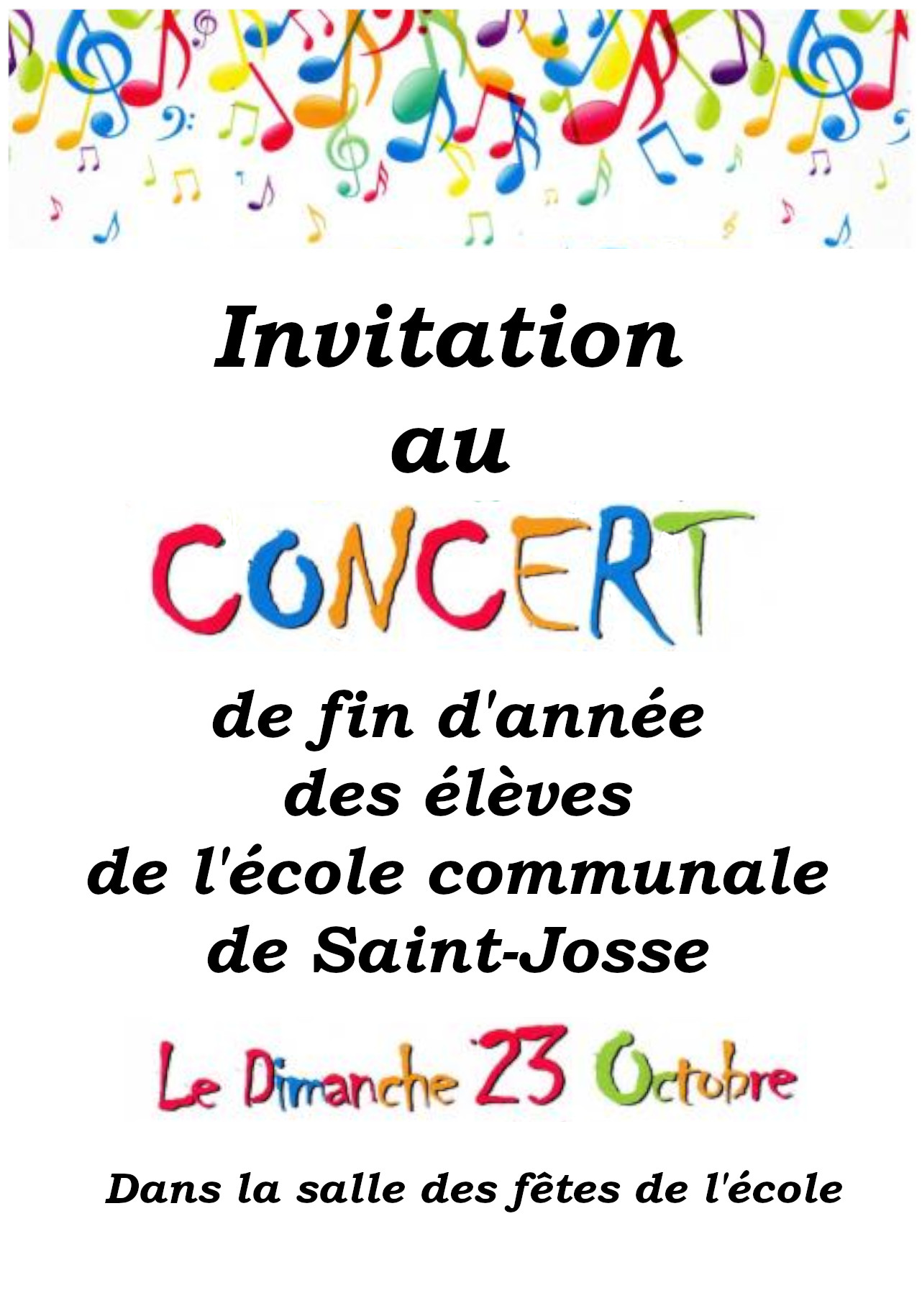 3. Où êtes-vous invité(e) ?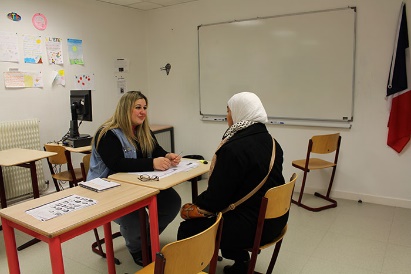 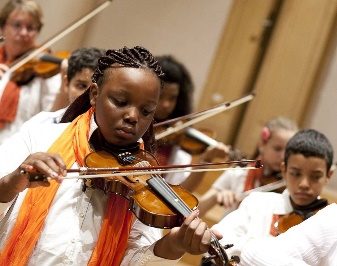 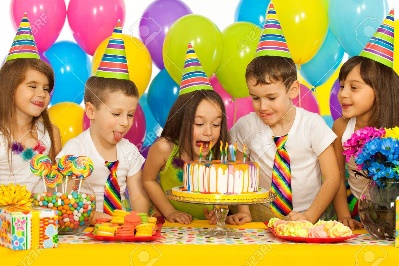 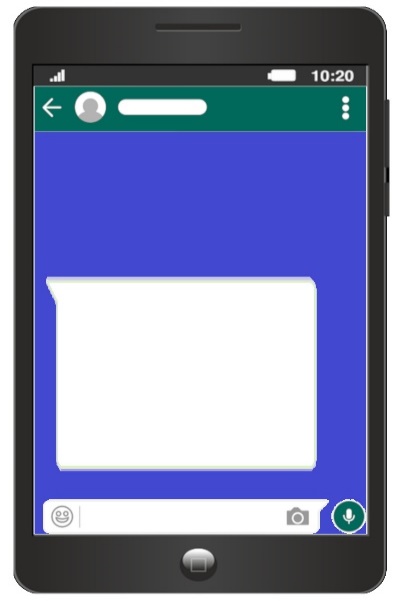  4. Que devez-vous apporter ?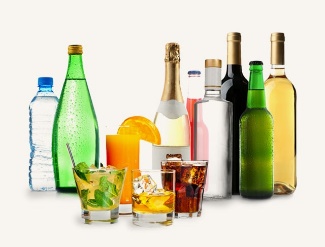 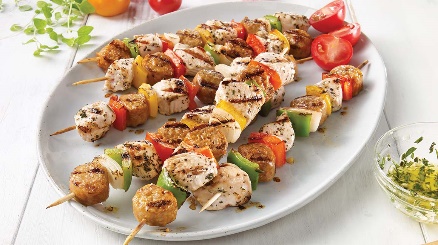 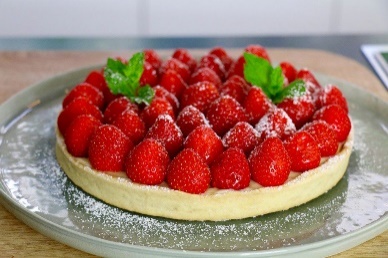      5. Où est votre rendez-vous ?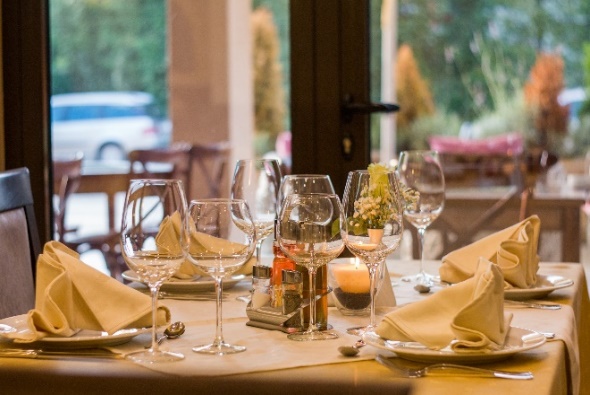 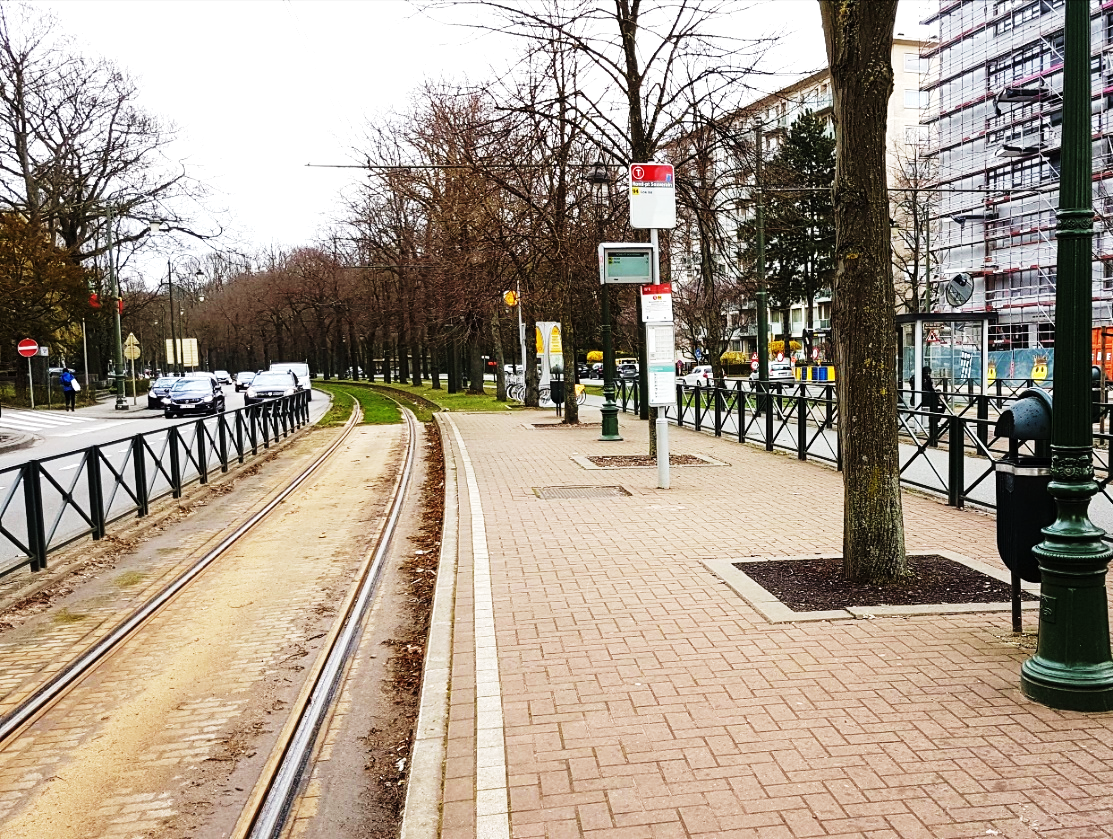 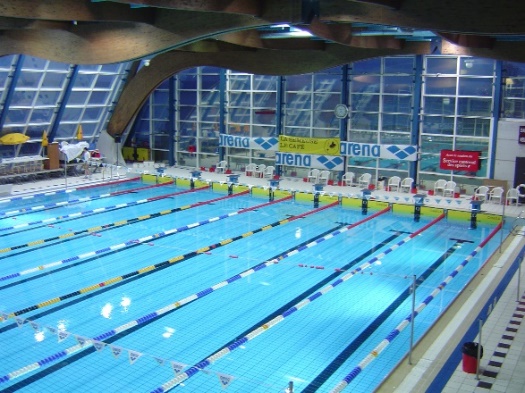 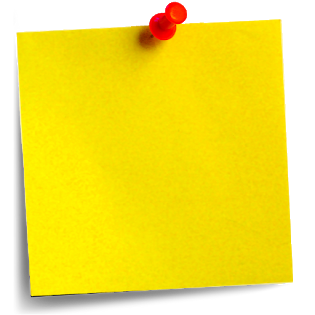 Niveau CECRA1.2 (A1)FilièreFLE A et FLE BCompétence évaluéeCompréhension écriteSupportMessages informatifs courts (SMS, affiche, post-it, carton d’invitation)Description de l’activitéL’apprenant doit lire le texte de l’image dans le pavé de gauche et répondre à la question en choisissant la photo correspondante dans le pavé de droite.Compétences langagières Lire pour s’informerCompétences communicatives évaluéesL’apprenant peut comprendre des messages informatifs très simples relatifs à la vie quotidienne.Compétences linguistiques en compréhension (CECR)Peut comprendre des textes constitués d’une ou deux phrases, comportant des mots et des expressions familiers.Pondération proposée pour l’activité et réponses5 points (1 point par réponse correcte)Corrigé de l’activité1. C2. B 3. A 4. B 5. C      A          B    C     A           B    C     A          B       C      A            B      C     A     B    C